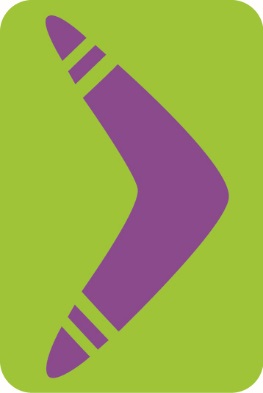 Inschrijvingsformulier (per familie) vakantieopvang ‘FUNtastisch!’ .Paasvakantie 2021-1 : 5/04/2021– 09/04/2021.Bak-week.Voor de 6de keer start onze kookweek weer. De kids hebben zelf gekozen voor een Bakweek .Quiche , scones, cupcakes, pannenkoeken, wafels , … . Allemaal overheerlijk lekker. Samen doen we de keukenschorten aan en gaan we aan de slag.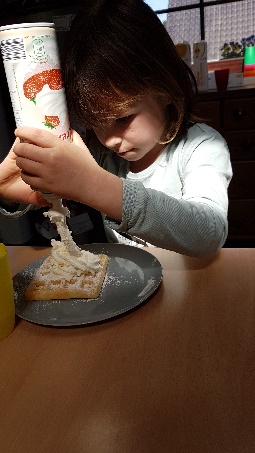 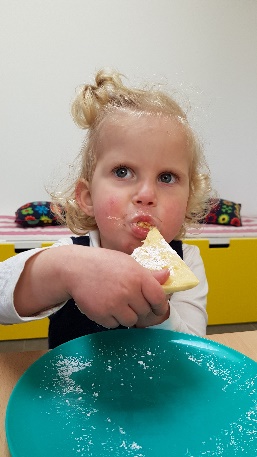 Prijs: 53€ per dag of 180€ per week (inclusief het menu)Inbegrepen: fruit, drank, 2 X verse maaltijd, kookmateriaal, verse voeding, keukenschorten en                                 kookbegeleiding.Uw aanvraag is pas definitief na betaling en bevestigingsmail op rekeningnummer : KBC BE15 7310 3926 1430 (IBAN) en KRED BE BB (BIC)  .1ste kind2de kind3de kind4de kindVoornaam:Achternaam:Maandag 5/04Dinsdag 6/04Woensdag 7/04Donderdag 8/04Vrijdag 9/04AanwezigGESLOTEN